ПЛАН И РАСПОРЕД ПРЕДАВАЊАП1, П2, ...., П15 – Предавање прво, Предавање друго, ..., Предавање петнаесто, Ч - ЧасоваПЛАН ВЈЕЖБИВ1, В2, ...., В15 – Вјежба прва, Вјежба друга, ..., Вјежба петнаеста, ТВ – Теоријска вјежба, ПВ – Практична вјежбаРАСПОРЕД ВЈЕЖБИГ1, Г2, Г3, Г4 – Група прва, Група друга, Група трећа, Група четврта, Ч – ЧасоваПРЕДМЕТНИ НАСТАВНИК:	        Доц. др Предраг Ћеранић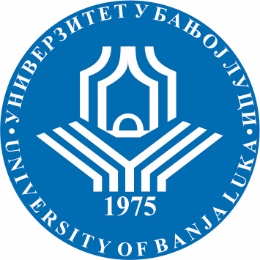 УНИВЕРЗИТЕТ У БАЊОЈ ЛУЦИФАКУЛТЕТ БЕЗБЈЕДНОСНИХ НАУКАБезбједност и криминалистика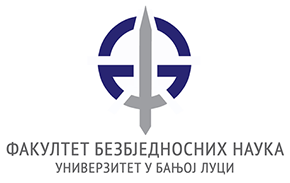 Школска годинаПредметШифра предметаСтудијски програмЦиклус студијаГодина студијаСеместарБрој студенатаБрој група за вјежбе2018/2019.СИСТЕМ БЕЗБЈЕДНОСТИ И ЗАШТИТЕ(ОБК09СБЗ)Безбједност и криминалистикаПрвиIVVIII1СедмицаПредавањеТематска јединицаДанДатумВријемеМјесто одржавањаЧНаставникIП1Систем безбједности и заштите као наставно-научна дисциплинаЧетвртак28.02.2019.09:15 – 11:00КК22доц. др Предраг ЋеранићIIП2Концепти и системи безбједности и заштите људи	Четвртак07.03.2019.09:15 – 11:00КК22доц. др Предраг ЋеранићIIIП3Концепти и системи безбједности и заштите међународне заједницеЧетвртак14.03.2019.09:15 – 11:00КК22доц. др Предраг ЋеранићIVП4Концепт и систем безбједности и заштите човјечанства и планетеЧетвртак21.03.2019.09:15 – 11:00КК22доц. др Предраг ЋеранићVП5Савремени концепт националне безбједности и заштитеЧетвртак28.03.2019.09:15 – 11:00КК22доц. др Предраг ЋеранићVIП6Компоненте савременог концепта националне безбједности и заштитеЧетвртак04.04.2019.09:15 – 11:00КК22доц. др Предраг ЋеранићVIIП7Угрожавање националне безбједности – војни ризици и пријетњеЧетвртак11.04.2019.09:15 – 11:00КК22доц. др Предраг ЋеранићVIIIП8Угрожавање националне безбједности – невојни ризици и пријетњеЧетвртак18.04.2019.09:15 – 11:00КК22доц. др Предраг ЋеранићIXП9Системи безбједности развијених европских земаља – Велика БританијаЧетвртак25.04.2019.09:15 – 11:00КК22доц. др Предраг ЋеранићXП10Системи безбједности развијених европских земаља – Француска и ЊемачкаЧетвртак02.05.2019.09:15 – 11:00КК22доц. др Предраг ЋеранићXIП11Национални систем безбједности и заштитеЧетвртак09.05.2019.09:15 – 11:00КК22доц. др Предраг ЋеранићXIIП12Систем безбједности Босне и Херцеговине – ГП; СИПА; ОБА; ДКПТ; ОС БиХЧетвртак16.05.2019.09:15 – 11:00КК22доц. др Предраг ЋеранићXIIIП13Систем безбједности Босне и Херцеговине – ентитетски и кантонални МУП, Полиција Брчко ДистриктаЧетвртак23.05.2019.09:15 – 11:00КК22доц. др Предраг ЋеранићXIVП14Национални систем безбједности Републике СрпскеЧетвртак30.05.2019.09:15 – 11:00КК22доц. др Предраг ЋеранићXVП15Међународни механизми безбједности и заштите присутни у Републици СрпскојАнализа извршења предиспитних обавеза студената током наставе у семестру – овјера уредног похађања наставеЧетвртак06.06.2019.09:15 – 11:00КК22доц. др Предраг ЋеранићСедмицаВјежбаТип вјежбеТематска јединицаIВ1ТВ– упознавање студената са програмом и планом извођења наставе, са њиховим правима, обавезама и начином полагања испита– дискусија о посебностима Система безбједности и заштите као наставно-научне дисциплинеIIВ2ТВ– разматрање и дистинцкија схватања безбедности као стања, организације, функције и као система; анализа интегрисаног приступа безбједности и заштити кроз систем безбедједности и заштите;– анализа ових одређења у Лексикону безбедности (Ђорђевић, О.), Војном лексикону и Малој политичкој енциклопедији (група аутора)IIIВ3ТВ– дискусија о посебностима концепата тзв. појединачне, социјеталне и људске безбједности и системима за њихову заштиту– анализа међунродних докумената који подржавају поједине од наведених концепата и радова из часописа Human SecurityIVВ4ТВ– дискусија о посебностима традиционалних и савремених концепата  међународне и глобалне безбједности и системима за њихову заштиту– анализа докумената Уједињених нација, Организације америчких држава, Европске уније и НАТО који подржавају ове концептеVВ5ТВ– разматрање одређења појмова држава (територија, становништво, суверена власт), државне вриједности и државни интереси у теорији државе и права, у Повељи Уједињених нација и другим међународноправним актима, као и у Уставу Републике СрпскеVIВ6ТВ– дискусија о савременом поимању националне безбједности и заштите кроз анализу делова текста из People, State & Fear: An Agenda for International Security Studies in the Post-Cоld War Era (Buzan, B.) и Безбедност и политичка заједница (Димитријевић, В.).VIIВ7ТВ– анализа одређења појмова оружане агресије, војне интервенције и оружаних притисака у документима Уједињених нација, у Политиколошком лексикону (Тадић, Љ.) и Енциклопедији политичке културе (група аутора), Лексикону безбедности (Ђорђевић, О.) и књизи Крв петрола (Галоа, П. М). Анализа садржаја документарног филма Савремено ратовање.VIIIВ8ТВ– анализа последица и поступања субјеката безбједности и заштите у појединим случајевима природних и техничко-технолошких катастрофа из домаће и иностране безбједносне праксеIXВ9ТВ– анализа појединих одредби Конвенције Уједињених нација против транснационалног организованог криминала и законских прописа којима се подржава сузбијање организованог криминала. Дискусија о документарном филму Мафија.XВ10ТВ– анализа појединих случајева терористичких напада представљених у тзв. Белим књигама о тероризму на подручју бивше СФРЈXIВ11ТВ– повезивање знања о схватању безбједности као функције, организације, система и стања са организацијом и функцијом савремене државе– анализа појединих одредби Устава Републике Српске и Повеље Уједињених нација које се односе на организацију и функцију националне безбједностиXIIВ12ТВ– анализа појединих одредби законских прописа којима се подржава рад обавјештајних и безбједносих служби на подручју Републике СрпскеXIIIВ13ТВ– анализа појединих одредби законских прописа којима се подржава рад полиције, царинских органа и појединих инспекцијаXIVВ14ТВ– анализа појединих одредби закона којима се регулише рад судова и тужилаштва, безбједност државне границе, супротстављање тероризмуXVВ15ТВАнализа извршења предиспитних обавеза студената током наставе у семестру – овјера уредног похађања наставеГрупаДанВријемеМјесто одржавањаЧСарадникГ1Петак10:15 - 12:00КК22Милица Сикимић, маГ2Г3Г4